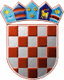 REPUBLIKA HRVATSKAOPĆINSKO IZBORNO POVJERENSTVOOPĆINE VRSIKLASA:URBROJ:Vrsi,        Na osnovi članka 86. Zakona o lokalnim izborima ("Narodne novine", broj 144/12 i 121/16, u daljnjem tekstu: Zakon), nakon provedenih lokalnih izbora 21. svibnja 2017., Općinsko izborno povjerenstvo Općine Vrsi utvrdilo je i objavljujeREZULTATE IZBORA ZAČLANOVE OPĆINSKOG VIJEĆAOPĆINE VRSINositelj liste: LUKA PERINIĆ, bacc. oec.Nositeljica liste: SANDRA VUKIĆ, prof.Nositeljica liste: MARIJA BERECNositelj liste: NEVENKO BOŽIĆNositelj liste: LUKA PERINIĆ, bacc. oec.Nositeljica liste: SANDRA VUKIĆ, prof.Nositeljica liste: MARIJA BERECdobila je 6  mjesta te su s te liste izabrani:dobila je 5  mjesta te su s te liste izabrani:dobila je 0  mjesta te s te liste nije izabran niti jedan član.PREDSJEDNICAOPĆINSKOG IZBORNOG POVJERENSTVAOPĆINE VRSIANTONELLA LOVRIĆ______________________________I.Od ukupno 1.954 birača upisanih u popis birača, glasovalo je 1.335 birača, odnosno 68,32%, od čega je prema glasačkim listićima glasovalo 1.335 birača, odnosno 68,32%. Važećih listića bilo je 1.300, odnosno 97,38%. Nevažećih je bilo 35 listića, odnosno 2,62%.Od ukupno 1.954 birača upisanih u popis birača, glasovalo je 1.335 birača, odnosno 68,32%, od čega je prema glasačkim listićima glasovalo 1.335 birača, odnosno 68,32%. Važećih listića bilo je 1.300, odnosno 97,38%. Nevažećih je bilo 35 listića, odnosno 2,62%.II.Pojedine kandidacijske liste dobile su sljedeći broj glasova:1.2.3.4.III.Na osnovi članka 84. stavka 1. Zakona, kandidacijske liste koje sudjeluju u diobi mjesta u općinskom vijeću su:Na osnovi članka 84. stavka 1. Zakona, kandidacijske liste koje sudjeluju u diobi mjesta u općinskom vijeću su:1.KANDIDACIJSKA LISTA GRUPE BIRAČA2.HRVATSKA DEMOKRATSKA ZAJEDNICA - HDZ3.MODERNA DEMOKRATSKA SNAGA - MODESSOCIJALDEMOKRATSKA PARTIJA HRVATSKE - SDPMODERNA DEMOKRATSKA SNAGA - MODESSOCIJALDEMOKRATSKA PARTIJA HRVATSKE - SDPIV.Na osnovi članka 84. stavka 2. i članka 85. Zakona, utvrđuje se da su pojedine kandidacijske liste dobile sljedeći broj mjesta u općinskom vijeću:Na osnovi članka 84. stavka 2. i članka 85. Zakona, utvrđuje se da su pojedine kandidacijske liste dobile sljedeći broj mjesta u općinskom vijeću:1.KANDIDACIJSKA LISTA GRUPE BIRAČA1.LUKA PERINIĆ, bacc. oec.2.JOSIP PERKOVIĆ, mag. ing. aedif.3.JOSIPA MARAŠ, mag. educ. inf.4.VALENTIN VUČKOVIĆ, mag. pharm.5.ANTONIO PERINIĆ6.KRISTIAN VUKIĆ, mag. oec.2.HRVATSKA DEMOKRATSKA ZAJEDNICA - HDZ1.SANDRA VUKIĆ, prof.2.SREĆKO MARAŠ, prof.3.JOSIP ĆOŠIĆ4.LOVRE PERINIĆ, ing. prometa5.DOMAGOJ MARINKOVIĆ3.MODERNA DEMOKRATSKA SNAGA - MODESSOCIJALDEMOKRATSKA PARTIJA HRVATSKE - SDPMODERNA DEMOKRATSKA SNAGA - MODESSOCIJALDEMOKRATSKA PARTIJA HRVATSKE - SDPV.Na osnovi članka 107. stavka 1. u svezi članka 103. stavka 1. Zakona i članka 20. Ustavnog zakona o pravima nacionalnih manjina ("Narodne novine", broj 155/02, 47/10, 80/10 i 93/11), utvrđuje se da je na provedenim izborima u općinskom vijeću osigurana odgovarajuća zastupljenost pripadnika srpske nacionalne manjine.Na osnovi članka 107. stavka 1. u svezi članka 103. stavka 1. Zakona i članka 20. Ustavnog zakona o pravima nacionalnih manjina ("Narodne novine", broj 155/02, 47/10, 80/10 i 93/11), utvrđuje se da je na provedenim izborima u općinskom vijeću osigurana odgovarajuća zastupljenost pripadnika srpske nacionalne manjine.